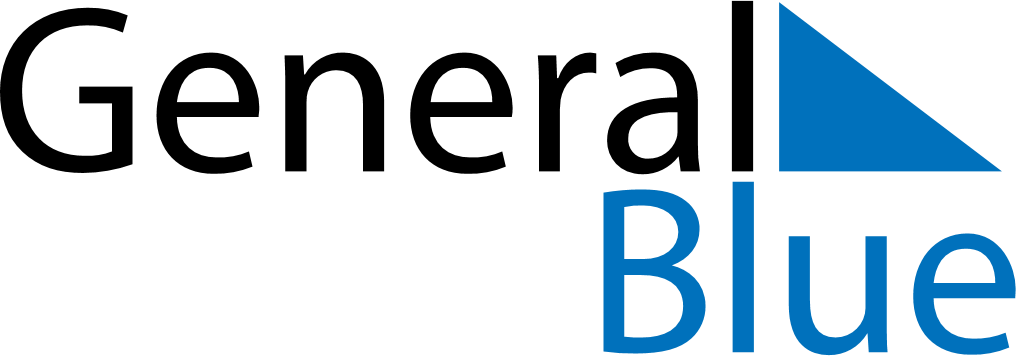 June 2024June 2024June 2024June 2024June 2024June 2024June 2024Palit, Primorje-Gorski Kotar, CroatiaPalit, Primorje-Gorski Kotar, CroatiaPalit, Primorje-Gorski Kotar, CroatiaPalit, Primorje-Gorski Kotar, CroatiaPalit, Primorje-Gorski Kotar, CroatiaPalit, Primorje-Gorski Kotar, CroatiaPalit, Primorje-Gorski Kotar, CroatiaSundayMondayMondayTuesdayWednesdayThursdayFridaySaturday1Sunrise: 5:18 AMSunset: 8:39 PMDaylight: 15 hours and 21 minutes.23345678Sunrise: 5:17 AMSunset: 8:40 PMDaylight: 15 hours and 22 minutes.Sunrise: 5:17 AMSunset: 8:40 PMDaylight: 15 hours and 23 minutes.Sunrise: 5:17 AMSunset: 8:40 PMDaylight: 15 hours and 23 minutes.Sunrise: 5:16 AMSunset: 8:41 PMDaylight: 15 hours and 24 minutes.Sunrise: 5:16 AMSunset: 8:42 PMDaylight: 15 hours and 26 minutes.Sunrise: 5:16 AMSunset: 8:43 PMDaylight: 15 hours and 27 minutes.Sunrise: 5:15 AMSunset: 8:43 PMDaylight: 15 hours and 28 minutes.Sunrise: 5:15 AMSunset: 8:44 PMDaylight: 15 hours and 29 minutes.910101112131415Sunrise: 5:15 AMSunset: 8:45 PMDaylight: 15 hours and 30 minutes.Sunrise: 5:15 AMSunset: 8:45 PMDaylight: 15 hours and 30 minutes.Sunrise: 5:15 AMSunset: 8:45 PMDaylight: 15 hours and 30 minutes.Sunrise: 5:14 AMSunset: 8:46 PMDaylight: 15 hours and 31 minutes.Sunrise: 5:14 AMSunset: 8:46 PMDaylight: 15 hours and 32 minutes.Sunrise: 5:14 AMSunset: 8:47 PMDaylight: 15 hours and 32 minutes.Sunrise: 5:14 AMSunset: 8:47 PMDaylight: 15 hours and 33 minutes.Sunrise: 5:14 AMSunset: 8:48 PMDaylight: 15 hours and 33 minutes.1617171819202122Sunrise: 5:14 AMSunset: 8:48 PMDaylight: 15 hours and 34 minutes.Sunrise: 5:14 AMSunset: 8:49 PMDaylight: 15 hours and 34 minutes.Sunrise: 5:14 AMSunset: 8:49 PMDaylight: 15 hours and 34 minutes.Sunrise: 5:14 AMSunset: 8:49 PMDaylight: 15 hours and 34 minutes.Sunrise: 5:14 AMSunset: 8:49 PMDaylight: 15 hours and 35 minutes.Sunrise: 5:15 AMSunset: 8:50 PMDaylight: 15 hours and 35 minutes.Sunrise: 5:15 AMSunset: 8:50 PMDaylight: 15 hours and 35 minutes.Sunrise: 5:15 AMSunset: 8:50 PMDaylight: 15 hours and 35 minutes.2324242526272829Sunrise: 5:15 AMSunset: 8:50 PMDaylight: 15 hours and 34 minutes.Sunrise: 5:16 AMSunset: 8:50 PMDaylight: 15 hours and 34 minutes.Sunrise: 5:16 AMSunset: 8:50 PMDaylight: 15 hours and 34 minutes.Sunrise: 5:16 AMSunset: 8:50 PMDaylight: 15 hours and 34 minutes.Sunrise: 5:16 AMSunset: 8:50 PMDaylight: 15 hours and 34 minutes.Sunrise: 5:17 AMSunset: 8:50 PMDaylight: 15 hours and 33 minutes.Sunrise: 5:17 AMSunset: 8:50 PMDaylight: 15 hours and 33 minutes.Sunrise: 5:18 AMSunset: 8:50 PMDaylight: 15 hours and 32 minutes.30Sunrise: 5:18 AMSunset: 8:50 PMDaylight: 15 hours and 32 minutes.